Bistå ACC Trondheim neste gang du leverer inn «Lotto kupongen» 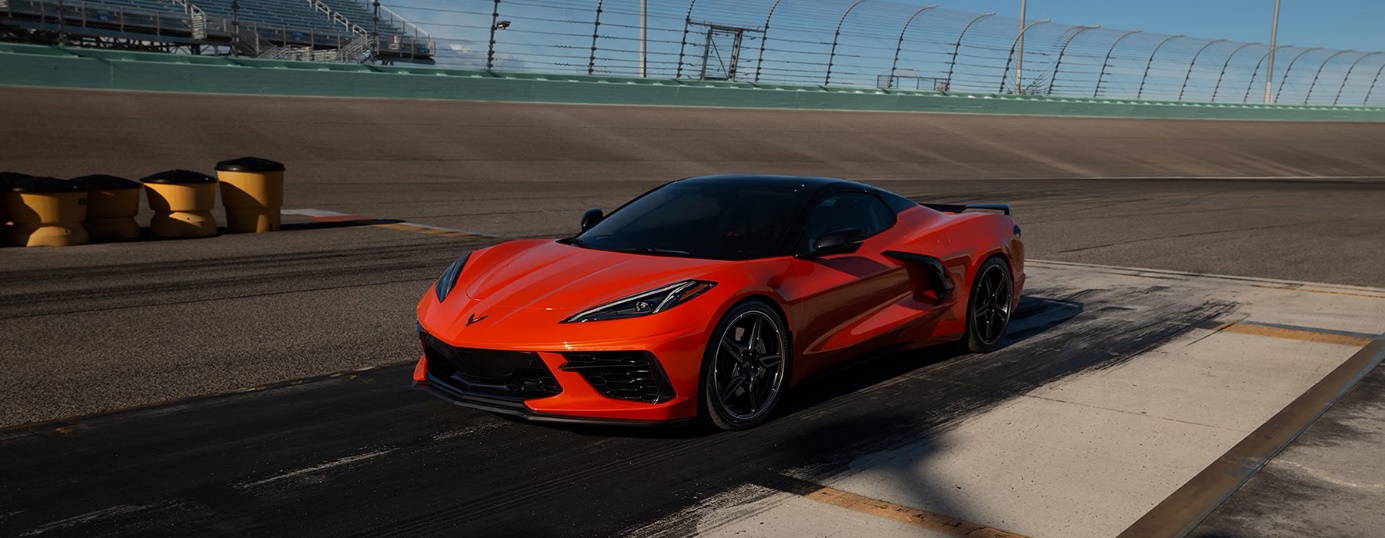 Klubben har nå blitt godkjent av Norsk Tipping som Grasrotmottaker, og du kan dermed velge American Car Club Trondheim som Grasrot-mottaker fra dine spill hos Norsk Tipping.Grasrotandelen gir deg som spiller hos Norsk Tipping mulighet til å bestemme hva deler av spill-overskuddet gå til.Blant mer enn 30 000 lag og foreninger over hele Norge, kan du velge én som skal få 7 % av summen du spiller for, - og vi håper derfor at du vil støtte opp om ACC Trondheim neste gang du leverer inn «Lotto kupongen». Det koster deg ingenting ekstra, og det påvirker ikke din spillinnsats, vinnersjanse eller premieutbetalinger!Dersom du har en spillerkonto hos Norsk Tipping, oppfordrer vi deg til å logge inn på denne kontoen, og registrere American Car Club Trondheim som mottaker av Grasrotmidler - fra dine spill 😊Spiller du i butikk kan du også her velge American Car Club Trondheim som mottaker av Grasrotmidler – fra dine spill 😊
Vi ønsker deg hell og lykke i forbindelse med dine spill hos Norsk Tipping, men oppfordrer samtidig til måteholdenhet! 